ญ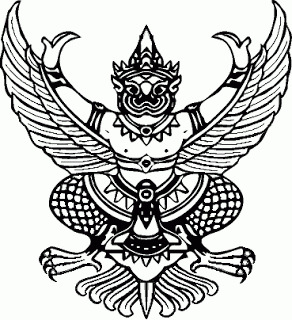 บันทึกข้อความส่วนราชการ   มหาวิทยาลัยราชภัฏสกลนคร  กองกลาง  งานพัสดุ  โทร. (IP Phone) 116ที่    อว 0621/ว 	วันที่   25  กันยายน  2566เรื่อง   การดำเนินการตรวจสอบพัสดุประจำปี ประจำปีงบประมาณ พ.ศ.2566เรียน    แจ้งท้าย    	ตามคำสั่งมหาวิทยาลัยราชภัฏสกลนคร เรื่อง มอบหมายให้รองอธิการบดี คณบดีและผู้อำนวยการสำนัก สถาบัน ปฏิบัติราชการแทนอธิการบดี ว่าด้วยการดำเนินการตามพระราชบัญญัติการจัดซื้อจัดจ้างและการบริหารพัสดุภาครัฐ พ.ศ. 2560 และระเบียบกระทรวงการคลังว่าด้วยการจัดซื้อจัดจ้างและการบริหารพัสดุภาครัฐ พ.ศ. 2560  โดยได้มอบอำนาจให้ทุกส่วนราชการดำเนินการ และมหาวิทยาลัยได้แต่งตั้งคำสั่ง ที่ 873/2566 ลงวันที่  20  กันยายน พ.ศ.2566  เรื่อง แต่งตั้งคณะกรรมการตรวจสอบพัสดุประจำปีประจำปีงบประมาณ พ.ศ.2566  นั้น	ในการนี้   มหาวิทยาลัยจึงขอแจ้งคำสั่งแต่งตั้งคณะกรรมการตรวจสอบพัสดุประจำปี  ประจำปีงบประมาณ พ.ศ.2566 โดยให้ดาวน์โหลดคำสั่งแต่งตั้งคณะกรรมการและแบบฟอร์มเอกสารการรายงานผลการตรวจสอบพัสดุประจำได้ที่ https://invent.snru.ac.th/ > หัวข้อ ดาวน์โหลดข้อมูล > เมนู แบบฟอร์มการตรวจสอบพัสดุประจำปี หรือตาม QR-Code ด้านล่างของหนังสือนี้  โดยขอให้ดำเนินการแล้วเสร็จพร้อมรายงานผลให้มหาวิทยาลัยทราบภายในวันที่ 10 ตุลาคม พ.ศ.2566 เพื่อจะได้ดำเนินการในส่วนที่เกี่ยวข้องต่อไป 	จึงเรียนมาเพื่อโปรดพิจารณาดำเนินการต่อไป	(ผู้ช่วยศาสตราจารย์ชาคริต   ชาญชิตปรีชา)                                                          รักษาราชการแทนอธิการบดีมหาวิทยาลัยราชภัฏสกลนคร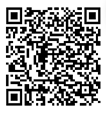 เรียน  (แจ้งท้าย)คณบดีคณะครุศาสตร์คณบดีคณะวิทยาศาสตร์และเทคโนโลยีคณบดีคณะมนุษยศาสตร์และสังคมศาสตร์คณบดีคณะวิทยาการจัดการคณบดีคณะเทคโนโลยีการเกษตรคณบดีคณะเทคโนโลยีอุตสาหกรรมผู้อำนวยการสำนักส่งเสริมวิชาการและงานทะเบียนผู้อำนวยการสำนักวิทยบริการและเทคโนโลยีสารสนเทศผู้อำนวยการสถาบันวิจัยและพัฒนาผู้อำนวยการสถาบันภาษา ศิลปะและวัฒนธรรมผู้อำนวยการสำนักงานบัณฑิตวิทยาลัยผู้อำนวยการกองกลางผู้อำนวยการกองนโยบายและแผนผู้อำนวยการกองพัฒนานักศึกษาย